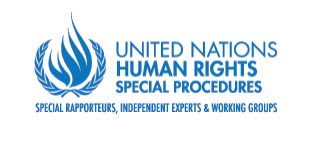 Гузоришгари вижаи СММ оид ба озодии дин ва эътиқод, Нозило ҚонеъМушоҳидаҳои ибтидоӣ ва тавсияҳои пешакӣшаҳри Душанбе, 20 апрели соли 2023Ман бо даъвати Ҳукумати Тоҷикистон аз 11 апрел то 20 апрели соли 2023 сафари расмӣ ба кишвар доштам. Ман ба Ҳукумат барои даъвати худ, бахусус дар моҳи шарифи Рамазон ва ҳамкорие, ки барои анҷом додани ин сафари расмӣ ба ман расонида шуд, ташаккур мегӯям. Мардуми Тоҷикистон ман ва ҳайати ҳамроҳи маро хеле хуб истиқбол карданд, дар ҳақиқат эҳсос кардам, ки аз як хонаи худ ба хонаи дигар худ омада бошам.Ин сафари нахустини ман ба кишвар пас аз ба уҳда гирифтани ваколати худ мебошад. Зимни сафар ман бо кормандони масъули Ҳукумат аз вазоратҳои мухталиф, аз ҷумла Вазорати корҳои хориҷӣ, Дастгоҳи президент, Вазорати адлия, Вазорати корҳои дохилӣ, Вазорати маориф ва илм, Вазорати фарҳанг мулоқот доштам. Ман инчунин бо намояндагони порлумон, Суди олӣ, Прокуратураи генералӣ, Кумитаи дин, танзими анъана ва ҷашну маросимҳо, Кумитаи кор бо занон ва оила, Маркази тадқиқоти стратегӣ, Шӯрои уламо ва Маркази исломшиносӣ, инчунин Ваколатдор оид ба ҳуқуқи инсон (Омбудсмен) вохӯрӣ доштам. Ман инчунин тавонистам аз муассисаи ислоҳӣ боздид кунам, ки дар он маҳбусони ба истилоҳ ҳизбӣ нигоҳдорӣ мешаванд ва ин истилоҳ барои маҳбусоне истифода мешавад, ки бо иттиҳомҳои сиёсӣ ва динӣ ҳабс шудаанд. Ман бо Ҳамоҳангсози доимии СММ ва дигар аъзои гурӯҳи кишварии СММ, намояндагони ҷомеаи дипломатии муқими Душанбе ва созмонҳои минтақавӣ ва байналмилалии ҳуқуқи башар мулоқот доштам.Ҳангоми сафари худ, ман инчунин бо намояндагони иттиҳодияву ҷомеаҳои динӣ ва фаъолони мазҳабӣ, аъзои созмонҳои ғайриҳукуматӣ, муҳофизони ҳуқуқи башар, рӯзноманигорон ва олимон вохӯрӣ доштам. Илова бар ин, ман ифтихор доштам, ки дар доираи таҷлили 75-умин солгарди Эъломияи ҷаҳонии ҳуқуқи башар дар Донишгоҳи миллии Тоҷикистон дар бораи системаи байналмилалии ҳуқуқи башар, бо таваҷҷуҳ ба озодии дин ва эътиқод лексия хондам.  Фарҳанги ғании Ҷумҳурии Тоҷикистон дар чорроҳаи тамаддунҳо дар тӯли садсолаҳо дар танаввуъи шигифтангези мардуми кишвар намоён аст. Ба қонунҳо, сиёсатҳо ва амалияҳои ҳукумат дар соҳаи дин ё эътиқод имрӯз нигарониҳои густурдаи геополитикӣ, стратегӣ, амниятӣ ва иқтисодие таъсир мерасонанд, ки кишвар рӯ ба рӯ мешавад. Вазъият дар Афғонистон пас аз бозгашти толибон ба қудрат ва 1400 километр марзи муштарак бо ин кишвар, робитаҳо бо Русия пас аз ҷанг дар Украина, танишҳо бо Қирғизистон ва ҳамкориҳои иқтисодӣ бо Чинро мақомот аксаран ҳамчун омилҳое ном мебаранд, ки ба нигарониҳои миллӣ таъсири амиқ доранд.Ҷумҳурии Тоҷикистон ҳамчун давлати дунявӣ таъсис ёфтааст (моддаи 1 Конститутсия, ки 6 ноябри соли 1994 қабул шуда, дар санаҳои 26 сентябри соли 1999, 22 июни соли 2003 ва 22 майи соли 2016 тағйироту иловаҳо ворид карда шудааст) ва озодии дин ва эътиқод дар моддаи 26 Конститутсияи Ҷумҳурии Тоҷикистон дарҷ шудааст. Дар ин модда гуфта шудааст: “Ҳар кас ҳуқуқ дорад муносибати худро нисбат ба дин мустақилона муайян намояд, алоҳида ва ё якҷоя бо дигарон динеро пайравӣ намояд ва ё пайравӣ накунад, дар маросим ва расму оинҳои динӣ иштирок намояд.” Наметавон гуфт, ки озодии дину эътиқод дар Тоҷикистон комилан вуҷуд надорад. Як қатор муносибатҳое вуҷуд доранд, ки ҳам мусулмонон ва ҳам ғайримусулмонон таҷриба мекунанд. Баъзеҳо барои қонеъсозии бештари талаботи худ имконияти кофӣ доранд, дигарон дар доираи параметрҳои равонашудаи он воситаҳои мувофиқро пайдо мекунанд. Сарфи назар аз ин, ки доираи татбиқи озодии дин ё эътиқод аз доираи кафолатҳо дар қонуни байналмилалии ҳуқуқи башар ба таври нигаронкунанда танг аст, кишвар мутобиқи Паймони байналмилалии ҳуқуқҳои шаҳрвандӣ ва сиёсӣ (ICCPR) ва дигар абзорҳои байналмилалии ҳуқуқи башар ба худ уҳдадорӣ гирифтааст. Доираи танзимшудаОн чизе, ки ин доираи ба дараҷаи баланд танзимшавандаи озодии дин ё эътиқодро пеш мебарад, як иқдоми қариб ягонаи умумӣ барои мубориза бо экстремизми хушунатомез ва терроризм мебошад. Дар суҳбатҳо бо мақомот истилоҳҳои экстремизм ва терроризм ба ҷои ҳамдигар истифода мешуданд ва ба саволҳои марбут ба аввалӣ аксаран дар истинод ба дувумӣ посух медоданд. Ҳолати назарраси истисноии ин дар вохӯрии ман бо Прокуратураи генералӣ буд.Маҳдудиятҳои сегонаи экстремизм, терроризм ва барангехтани кинаю адоватДар Қонуни Ҷумҳурии Тоҷикистон “Дар бораи муқовимат ба экстремизм” (2020) асосҳои ташкилию ҳуқуқии мубориза ба экстремизм бо мақсади ҳифзи ҳуқуқу озодиҳои инсон ва шаҳрванд, асосҳои сохти конститутсионӣ, ҳифзи истиқлолият, якпорчагӣ ва амнияти Тоҷикистон муайян карда шудааст. Дар қонун экстремизм ҳамчун фаъолияти афрод ва созмонҳое муайян шудааст, ки ба ноором кардани субот, барҳам задани сохти конститутсионӣ ё ғасби ҳокимият нигаронида шудааст. Ин таъриф барангехтани адовати диниро дар бар мегирад. Дар сурати ғайриҷиноӣ барангехтани “кинаю адоват ё низои иҷтимоӣ, нажодӣ, миллӣ, маҳалгароӣ ё динӣ” дар Кодекси ҳуқуқвайронкунии маъмурӣ аз панҷ то даҳ шабонарӯз ҳабси маъмурӣ ё ҷарима ба андозаи аз 50 то 100 нишондиҳанда барои ҳисобҳо пешбинӣ шудааст, ки арзиши онро давлат ҳар сол муқаррар мекунад, баробар бо 3000 то 6000 сомонӣ ($270 то $530). Дар Кодекси ҷиноятӣ барои ҷинояте, ки дар ҳамин асос содир шудааст, вобаста ба ҷузъиёти парванда аз ду то 12 соли зиндон пешбинӣ шудааст. Қонун “Дар бораи муқовимат ба экстремизм” махсусан мушоҳида ва назорати шадидро аз болои фаъолиятҳои динӣ, махсусан ҳангоми аз ҷониби гурӯҳҳои ба қайд гирифтанашуда анҷом додан муқаррар мекунад (моддаи 11(8)).Моҳи декабри соли 2021 дар Тоҷикистон Қонун “Дар бораи мубориза бар зидди терроризм” қабул шуд, ки қонуни мубориза бо терроризми соли 1999-ро иваз кард. Қонун принсипҳои асосии мубориза бо терроризмро муайян намуда, заминаи ҳуқуқӣ ва ташкилии Тоҷикистонро барои мубориза бо терроризм муқаррар мекунад. Ҳам қонуни мазкур ва ҳам Кодекси ҷиноятӣ мафҳумҳои «амалҳои террористӣ», «ҷиноятҳои террористӣ» ва «созмонҳои террористӣ»-ро васеъ ва духӯра пешниҳод мекунанд. Ин мафҳумҳои нодақиқ иборатанд аз: «эҷоди хатари зарар ба ҳаёт, саломатӣ ва моликият, «паҳн кардани таҳдид дар ҳама шакл ва бо ҳар восита», «зарари назаррас ба моликият» ва «оқибатҳои аз ҷиҳати иҷтимоӣ хатарнок» ва «таҳдиди несту нобуд кардан (зарар расонидан) ё таҳдиди нобуд кардани (вайрон кардани) моликият ва дигар ашёи моддии шахсони воқеӣ ва шахсони ҳуқуқӣ». Таърифҳо ба ҳадди ҷиддияти барои чунин амалҳо зарурӣ мувофиқат намекунанд, алалхусус, ки ҳадаф боиси марг ё осеби вазнини ҷисмонӣ мебошад. Моддаи 4-и қонун “Дар бораи мубориза бар зидди терроризм“ ташкилоти террористӣ”-ро “ташкилоте, ки бо мақсади анҷом додани фаъолияти террористӣ таъсис ёфтааст ё имкони истифодаи терроризмро дар фаъолияти худ баррасӣ мекунад” муайян кардааст. Ин муқаррарот фаъолиятҳоеро ҷиноят мешуморад, ки то ҳол хилофи моддаи 15 Паймони байналмилалии ҳуқуқҳои шаҳрвандӣ ва сиёсӣ (ICCPR) содир нашудаанд. Таърифи аз ҳад васеъи созмонҳои террористӣ таъсири амалӣ доштааст, аз ҷумла дар робита бо рӯйхати афзоишёбандаи гурӯҳҳои мамнӯъ.Ҳадафи тарғиби эҳтиром ва таҳаммулпазирӣ ба ҳама дину эътиқодҳо ҳадафи шоиста аст (қонун «Дар бораи озодии виҷдон ва иттиҳодияҳои динӣ - 2009). Бо вуҷуди ин, ман мехоҳам таъкид намоям, ки муқаррароти қонун вобаста ба барангехтани кинаву адоват бояд ба  Паймони байналмилалии ҳуқуқҳои шаҳрвандӣ ва сиёсӣ (ICCPR) (моддаҳои 19 ва 20) мувофиқат кунанд ва роҳнамоиҳои муқарраршуда дар Нақшаи амали Работро (2012) ба назар гиранд. Чаҳорчӯбаи сиёсатҳо барои мубориза бо таҳаммулнопазирии динӣ, гузоштани доғи нанг (стигматизатсия), табъиз ва барангехтани хушунат ва зӯроварӣ нисбат ба ашхос бар асоси дин ё эътиқод, тавре ки дар Қатъномаи 16/18 Шӯрои ҳуқуқи инсони СММ ва нақшаи амали он дар доираи раванди Истамбул дарҷ шудааст, метавонад ба таври васеъ қонунҳо ва сиёсатҳои Тоҷикистонро дар ин самт хеле ғанӣ гардонад ва онҳоро ба меъёрҳои байналмилалӣ мутобиқ созад.Талаботи пешбарӣ ва меъёри далелҳо барои барангехтани кинаву адоват бояд дар қонун равшан бошанд ва ба таври қатъӣ мутобиқи стандартҳои ҳуқуқи инсон, аз ҷумла тартиботи (протседураи) муносиб татбиқ карда шаванд. Кумитаи ҳуқуқи башари Созмони Милали Муттаҳид дар ин замина нигаронии ҷиддӣ изҳор кардааст ва ваколати Гузоришгар хатарҳоеро, ки ин ба озодии дин ё эътиқод дорад, таъкид мекунад. (CCPR/C/135/D/2483/2014, банди 9.5).Ваколати Гузоришгари вижа аз он истиқбол мекунад, ки ҷазо барои бори аввал барангехтани кинаву адоват ҷиҳати шахсони ҳуқуқвайронкунанда то ба ҷарима кам карда шудааст. Дар раванди ҳамоҳангсозии қонунҳо ва сиёсатҳои он бо стандартҳои байналмилалии ҳуқуқи башар, кам кардани ҷазо як таҷрибаи хуб аст, ки бояд васеътар татбиқ карда шавад. Ҳамчунин  имкониятҳое бояд истифода шаванд, то ки ҷазоҳои ҷиноятӣ ва ҷаримаҳо мутаносиб ва бо вазнинии ҷиноятҳо мувофиқ бошанд.Дар моддаи 8 Конститутсияи Ҷумҳурии Тоҷикистон таъкид шудааст, ки «Идеологияи ҳеҷ як ҳизб, иттиҳодияҳои ҷамъиятӣ ва динӣ, ҳаракат ва гурӯҳе ҳамчун идеологияи давлатӣ эътироф карда намешавад». «Ташкилотҳои динӣ аз давлат ҷудо буда, набояд ба корҳои давлат дахолат кунанд». Ҳамчунин, он масъалаи манъи таъсис ва фаъолияти «иттиҳодияҳои ҷамъиятӣ ва ҳизбҳои сиёсиеро, ки нажодпарастӣ, миллатгароӣ, хусумати иҷтимоӣ, динӣ ва адоватро ташвиқ мекунанд, инчунин ҷонибдори бо зӯрӣ сарнагун кардани сохторҳои конститутсионӣ ва ташкили гурӯҳҳои мусаллаҳ мебошанд», баррасӣ намудааст. Конститутсия инчунин таъсиси ҳизбҳои сиёсии диниро манъ мекунад. Ин маҷмӯаи нигарониҳо дар атрофи созмонҳо ва ҳаракатҳои динӣ, хусумати динӣ ва бо зӯр сарнагун кардани сохти конститутсионӣ ва ҳизбҳои сиёсӣ ва гурӯҳҳои мусаллаҳ, ки барои миллатгароӣ ва адовати динӣ амал мекунанд, танҳо дар партави ҷанги шаҳрвандии солҳои 1992-1997 қобили дарк мебошад. Сояи ин ҷанги шаҳрвандӣ ба таври васеъ ба рӯи қонунҳо ва амалияҳои кунунии Тоҷикистон вобаста ба озодии дин ва эътиқод доман паҳн кардааст ва ба онҳо зарбаи сангин ворид мекунад. Барои озодии дин ва эътиқод дар Тоҷикистон бояд имконият фароҳам оварда шавад. Тасаввуроти мақомот дар бораи саҳми мусбати дин ё эътиқод ба ҳаёти ҷамъиятии ҳамоҳанг ва ғанӣ бояд афзоиш ёбад. Дин ё эътиқод худ ба худ барои ҳаёти ҷомеа омилҳои ҷиддии хатарро эҷод намекунанд, онҳо метавонанд ба таври фаъол дар рушд, сулҳ ва ҳамдигарфаҳмӣ саҳм гузоранд. Бахши хусусӣ Мақомот мунтазам озодии дин ё эътиқодро ҳамчун озодии фардӣ ва хусусӣ тавсиф мекунанд. Таъкид мешуд, ки ҳар як шахс озод аст, ки дар муҳити маҳрамонаи хонаи худ ва шахсони наздики оилаи худ (вале на шахсони дури оила) ба он чизе ки мехоҳад, бовар кунад, ибодат намояд ва дар амал иҷро кунад - ҳеҷ гуна дахолат дар ин соҳа вуҷуд надорад. Ин фаҳмиши хеле маҳдуд,  ки гуё озодии дин ё эътиқод озодии фардӣ ва шахсиро дар бар гирифта ва ҳама чизи фаротар аз ин бояд на ҳамчун ҳуқуқ, балки имтиёз (бонус) фаҳмида шавад, ба кафолати конститутсионии "ҳар як шахс" ҳақ дорад “алоҳида ва ё якҷоя бо дигарон динеро пайравӣ намояд ва ё пайравӣ накунад, дар маросим ва расму оинҳои динӣ иштирок намояд” мутобиқат надорад (моддаи 26). Ин тарзи татбиқи қатъии интихобии ҳуқуқ ба озодии дин ё эътиқод онро то ҳадди "форум-интернум"-и он коҳиш медиҳад ва боиси поймол шудани бисёр ҷанбаҳои дигари ҳуқуқ мегардад. Иҷрои амалияҳои динӣОзодии дин ва эътиқод ҳеҷ гуна маҳдудиятро ба ҳуқуқи доштан, қабул кардан ва тағйир додани дин ё эътиқод иҷозат намедиҳад. Итминони комил вуҷуд дорад, ки ин ҷанбаи ҳуқуқ ҳадаф ва ҳимояи мақомоти давлатӣ мебошад. Ман мехоҳам таваҷҷуҳро ба иҷрои фаризаҳои динӣ ё эътиқодӣ, аз ҷумла дар ҷойҳои ҷамъиятӣ ва якҷоя бо дигарон ҷалб намоям, ки дар моддаи 18.1 Паймони байналмилалии ҳуқуқҳои шаҳрвандӣ ва сиёсӣ (ICCPR) тасдиқ шудааст. Доираи иҷрои фаризаҳо аз ибодат, риояи фаризаҳо, иҷро дар амал ва таълим иборат аст. «Доираи васеи амалҳо»-и иҷрои фаризаҳо аз ҷониби Кумитаи ҳуқуқи башари Созмони Милали Муттаҳид дар банди 4, Шарҳи умумии 22 пешбинӣ шудааст. Он «амалҳои вобаста ба расму оин ва маросимҳо барои баёни мустақими эътиқод, … сохтани ҷойҳои ибодат, … пӯшидани либос ё сарпӯшҳои фарқкунанда, иштирок дар расму оинҳои марбут ба марҳилаҳои муайяни ҳаёт, … озодии интихоби… пешвоёни дин, коҳинон ва мударрисон, озодии ташкил кардани семинарияҳо ё мактабҳои динӣ, озодии таҳия ва паҳн кардани матнҳо ва нашрияҳои динӣ»-ро дарбар мегирад. Он дар моддаи 6-уми “Эъломия дар бораи ҳама шаклҳои таҳаммулнопазирӣ дар асоси дин ё эътиқод” аз соли 1981 боз ҳам муфассалтар шарҳ дода шудааст.Ҳарчанд озодии дин ва эътиқод метавонад маҳдуд карда шавад, он бояд танҳо тавре бошад, ки “дар қонун баён шудааст” ва “барои ҳифзи амният, тартибот, саломатӣ ва ахлоқи ҷамъиятӣ, ҳамчунин ҳуқуқ ва озодии асосии дигар ашхос зарур аст,” (ПБҲШС, 18.3). Маҳдудиятҳо инчунин бояд мутаносиб, ҳадди ақал дахолаткунанда ва маҳдудкунанда ва ғайритабъиз бошанд. Мақомот  ба таври васеъ ин фикри гумроҳкунандаро зикр мекарданд, ки дар асл, иҷрои фаризаҳо мумкин аст ба сабаби амнияти миллӣ маҳдуд карда шавад, аммо дар ҳақиқат чунин нест. Он ҳамчунин набояд дар ҳолатҳои фавқулоддаи ҷамъиятӣ, ки ба ҳаёти аҳолӣ таҳдид мекунад, маҳдуд карда шавад, ҳамон гуна, ки дар моддаи 4.2 ПБҲШС ба таври возеҳ омадааст.i. Ибодат карданДар ин қонун омадааст, ки “масҷидҳои ҷомеъ дар маҳалҳое таъсис дода шаванд, ки шумораи аҳолӣ аз 10 то 20 000 нафар аст… Дар маҳалҳое, ки аз 100 то 1000 нафар аҳолӣ доранд, масҷидҳои панҷвақта таъсис дода мешаванд”. Ин дар амал чунин маъно дорад, ки мардони мусулмони маҳаллӣ мутобиқи имкон метавонанд барои адои намози ҳаррӯза ба масҷидҳои маҳаллӣ раванд, вале барои намози ҷумъа масофаҳои дурро тай кунанд. Воқеан, ин имкони хондани намози ҷумъаро бо ҷамоат аз дастрасии қишрҳои зиёди аҳолӣ дур карда, бар дӯши онҳо тарзи хусусии ин намози ҷамоатро вогузор мекунад. Аз ин ҷост, ки тарси афзояндаи хутбаи ҷумъа мушоҳида мешавад. Мақомот пешниҳод кардаанд, ки маоши имомхатибон (имомони намози ҷумъа) тавассути мақомоти давлатӣ дода шавад, ки ин ғайрирасмӣ ва кам аст, аз ин рӯ, набояд вазифаи музднок ҳисобида шавад. Аз ин рӯ, онҳо аз ходимони давлатӣ ҳисобидани имом-хатибҳо эрод гирифтанд. Ба ҳар ҳол, ҳеҷ шубҳае нест, ки матни хутбаи намози ҷумъа ҳамроҳ бо эълонҳои президент ба имом-хатибҳо барои хондан дода мешавад. Шумора ва танзими масҷидҳо ва дигар ҷойҳои ибодат дар саросари кишвар боиси маҳдудиятҳои шадиди озодии баёни дин ё эътиқод барои ибодат мегардад. Ҳазорон масҷид зимни раванди тасдиқкунии Кумитаи дин ва танзими анъана ва ҷашну маросимҳо рад ва баста шуданд. Маҳдудиятҳо дар ҷойҳои ибодат ба дигар динҳо ё ҷамоаҳои эътиқодӣ низ сахт таъсир мерасонанд. Назорат, гузоришдиҳии маҷбурӣ ва дахолат ба таври умумӣ ба ҳама дахл дорад, аммо метавонад ба ақалиятҳои динӣ ва эътиқодӣ таъсири номутаносиб ва нобаробар расонад.ii. Анъанаҳо, ҷашнҳо ва расму оинҳоМасъулони гуногун ба ман таъкид карданд, ки дар соли 2018 тағйиру иловаҳо ба қонун «Дар бораи танзими анъана ва ҷашну маросимҳо»ворид ва қоидаҳои нави баргузории тӯю маъракаҳо, маросими дафн ва таваллуди кӯдак бо мақсади пешгирии харҷи зиёдатӣ дар ҷашну маросимҳои оилавӣ муқаррар карда шуд. Вайрон кардани Қонуни мазкур ҳамчун ҳуқуқвайронкунӣ дониста шуда, ҷаримаи калонро дар пай дорад. Ҳарчанд ташвиқи масъулияти молӣ дар байни аҳолӣ шоиста аст, бо нигаронӣ зикр мекунам, ки чорабиниҳо бояд ба забони давлатӣ, яъне тоҷикӣ баргузор шаванд ва мардум “ба либоси миллӣ”, аз ҷумла либоси динии исломӣ эҳтиром гузоранд. Ин мумкин аст боиси маҳдуд шудани истифода аз фарҳанг ва амалияи ақалиятҳо гардад (бар хилофи моддаи 27, ПБҲШС).Таъсири маҳдудиятҳои васеъ дар иҷрои фаризаҳо ба қишрҳои гуногуни ҷомеа:i. ЗанонШаклҳои гуногуни либос ва рӯймол (ҳиҷоб) аз ҷониби занон ва духтарон дар ҷойҳои ҷамъиятӣ истифода мешаванд, вале намудҳои махсуси пӯшишҳои сар ҳамчун нишонаи экстремизм ё мансубият ба гурӯҳҳои мамнӯи экстремистӣ ва террористӣ манъ ва маҳдуд карда мешаванд. Хизматчиёни давлатӣ наметавонанд ин пӯшиши сару рӯйро истифода кунанд ва ҳангоми воридшавӣ ба кӯдакистонҳо, мактабҳо, донишгоҳҳо, беморхонаҳо ва дигар биноҳои давлатӣ пӯшидани онҳо аз ҷониби занон мумкин аст маҳдуд карда шавад. Бархе намояндагони мақомот вуҷуд доштани қонун ё муқаррароте, ки ин корро манъ мекунад, рад карда, онро "одати мо нест" гуфта, ба зарурати нигоҳ доштани анъана ва расму оинҳои тоҷикӣ таъкид мекунанд. Гузоришҳо тасдиқ мекунанд, ки он риоят карда мешавад, ҳарчанд «вақтҳое» мешаванд, ки каме сахттар ва гоҳе сабуктар риоят мешаванд. Ин хилофи ҳимояи иҷрои амалҳои озодии дин ё эътиқод аст, зеро дар ҳар як маврид мутобиқи қонуни байналмилалии ҳуқуқи башар будани маҳдудиятро исбот кардан номумкин аст.Занон имкони дар масҷид намоз хонданро надоранд. Шарҳҳои ин ҳолат аз ҳамдигар фарқ мекунанд, гоҳе "ин одати мо чун мусулмонони суннии ҳанафӣ нест" ва гоҳе "азбаски рафтани кӯдакон ба масҷид иҷозат нест, пас занон дар хона менишинанд, то онҳоро нигоҳубин кунанд". Новобаста аз он, ин имкон надорад, ҳарчанд занон метавонанд берун аз вақти намоз ба масҷид ҳамчун боздидкунанда ворид шаванд. Истиснои ин дар масҷидҳои исмоилӣ (бо номи "ҷамоатхона") аст, ки дар он амалия ба занон ва мардон имкон медиҳад, ки дар қаторҳои алоҳида бо ҳам намоз гузоранд. Ба ҳар ҳол, дар миқёси густурда баста шудани ҷамоатхонаҳо дар Тоҷикистон боиси боқӣ мондани танҳо ду чунин макони ибодат гардидааст: яке дар Хоруғ ва дигаре дар Душанбе, ки дар масофаи 600 километр аз ҳам дур ҳастанд ва фаро гирифтани беш аз 3 дарсади аҳолии кишвар, яъне исмоилиҳо мутлақо номумкин аст. ii. Кӯдакон ва ҷавононМақомот хабар доданд, ки кӯдакон дар синфи 9-ум 36 соат аз таърихи дин таълим мегиранд. Ва дар соли аввали донишгоҳ донишҷӯён тақрибан ҳамин миқдор соат дарсҳои ҳатмии таълими динӣ мегиранд ва дар ин давра бештар ба фалсафа ва таълимоти динҳо таваҷҷуҳ доранд ва китобҳои дарсӣ аз ҷониби Вазорати маориф ва илм дар ҳамкорӣ бо Кумитаи дин таҳия шудаанд. Ягон далел дар ин бора вуҷуд надорад, ки бо гурӯҳҳои динии дахлдор оид ба муҳтавои марбут ба онҳо дар ин матнҳо машварат шуда бошад, ҳамон гуна ки дар моддаи 27 ПБҲШ зикр шудааст.Нигарониҳо дар бораи ҷалби кӯдакону ҷавонон ба экстремизм ва терроризм ҳамчун асос барои се истисно оварда шудааст. Якум, манъи воридшавии писарони то 18-сола ба масҷид (Қонун дар бораи масъулияти падару модар аз 2011). Дуюм, манъи иштироки ҳамаи афроди то 18-сола дар ҳама гуна чорабиниҳои динӣ ба ғайр аз маросими дафн. Севум, мамнӯъ будани гирифтани ҳар гуна таълими динӣ дар берун аз хона ва аз волидон. Ягона алтернатива ба ин гирифтани таҳсили динӣ дар маконҳои мушаххасе мебошад, ки барои чунин мақсад аз ҷониби Кумитаи дин иҷозатнома дода шудааст, аз ҷониби шахсе, ки барои додани чунин таҳсил иҷозатнома дорад ва бо иҷозати возеҳи волидайн. Мо чунин фаҳмидем, ки ҳеҷ мадраса натавонистааст талаботи Вазорати маорифро дар мавриди иҷозати созмони динӣ, омӯзгорони соҳибихтисос мутобиқи талаботи мақомот ва барномаи таълимии тасдиқшуда иҷро кунад; ҳарчанд қонун ба масҷидҳои бузург иҷозат медиҳад, ки гурӯҳҳои омӯзиширо бо мақсади таълимӣ таъсис диҳанд.Натиҷаи ин назорати шадид аз болои озодии дин ё эътиқоди кӯдакон (то 18 сола) мебошад. Озодии дин ё эътиқод дар қонуни байналмилалии ҳуқуқи башар барои “ҳама”, аз ҷумла кӯдакон аст. Худи Конвенсия оид ба  ҳуқуқи кӯдак ба «ҳуқуқи кӯдак ба озодии фикр, виҷдон ва дин» эҳтиром мегузорад (моддаи 14) ва онро танҳо ба ҳамон маҳдудиятҳое вобаста медонад, ки дар моддаи 18.3 Паймони байналмилалии ҳуқуқҳои шаҳрвандӣ ва сиёсӣ эътироф шудаанд. Конвенсия оид ба ҳуқуқи кӯдак (КҲК) инчунин аҳамияти инкишофи маънавии кӯдакро ба таври возеҳ эътироф мекунад (моддаҳои 17, 23.3, 27.1 ва 32.1). Эътирофи ба волидайн ва парасторони қонунӣ додашуда барои таъмини тарбияи динӣ ва ахлоқии кӯдакон мутобиқи эътиқоди худашон ва роҳнамоӣ кардан ҷиҳати ин (моддаҳои 18.4 ПБҲШ, 14.2 КҲК) онро тақвият медиҳад. Дар Тоҷикистон, ин асосан дар ҳудуди оилаи хусусӣ дар хонаи шахсӣ маҳдуд карда шудааст ва Кумитаи дин ба мо хабар дод, ки волидон метавонанд ба фарзандони худ дар хона танҳо ба шарте таълимоти динӣ диҳанд, ки хоҳиши омӯхтанро дошта бошанд. Ин бахусус барои ашхоси мансуб ба ақаллиятҳои динӣ ва эътиқодӣ вазнин аст, зеро қобилияти онҳо барои нигоҳ доштани фарҳанг ва дини худ боз ҳам душвортар аст.Бархе аз он изҳори нигаронии ҷиддӣ карданд, ки ин маҳдудият дар таълими динии исломӣ, бахусус, одамонро маҷбур мекунад, ки пинҳонӣ таълим диҳанд ва таъсири баръакси тела додани зеҳнҳои кунҷков ба интернетро бештар ба экстремизм ва терроризм дорад, ба ҷои он ки ин масъала ба таври кушода баррасӣ шавад. Худи мақомот дар бораи шаҳрвандоне, ки ҳангоми кор дар хориҷ ба экстремизм ё терроризм ҷалб шудаанд, изҳори нигаронӣ мекунанд ва кишварҳоеро номбар мекунанд, ки онҳо ҷиноят содир кардаанд. Онҳо ин корро бидуни эътирофи ин далел мекунанд, ки ин ашхос шояд ба сабаби таълими пинҳонӣ ки ба онҳо имкон намедиҳад то худро аз чунин тамоюлҳо муҳофизат кунанд, барои ҷалб шудан ба чунин фаъолиятҳо осебпазиртар шуда бошанд. Ба ҷои ин, онҳо инро ҳамчун далели он пешбарӣ карданд, ки рӯйкарди Тоҷикистон аз онҳо ҳимоят кардааст, аммо пас аз тарки кишвар онҳо зери хатар қарор гирифтанд. Баъзе мақомот пешниҳод карданд, ки ин сиёсат дар ҳоли баррасӣ қарор дорад ва ин ҳолатҳои озмоишии таълимӣ мумкин аст васеъ карда шаванд. Пешгирии ҷиддии маҳдуд кардани таҳсили динӣ барои кӯдакон дар Тоҷикистон ва ҳатто гузоштани ин назорат ба калонсолон боқӣ мемонад, зеро онҳо барои гирифтани таҳсилоти динӣ дар хориҷ аз Тоҷикистон бояд аз Кумитаи дин ва Вазорати маориф иҷозат гиранд (Тағйироти 2018 Қонун дар бораи озодии виҷдон ва иттиҳодияҳои динӣ).iii. МаҳбусонҲайати мо аз муассисаи ислоҳии 3/1 дар Ваҳдат, ки ҳамчун муассисаи ислоҳии нав ҳам шинохта мешавад, боздид кард, ки дар он маҳбусоне, ки бо иттиҳомоти сиёсӣ ва динӣ ба маҳбас фиристода шудаанд, якҷоя бо дигарон, ки бо ҷиноятҳои дигар айбдор ва маҳкум шудаанд, нигоҳдорӣ мешаванд. Маҳбаси Ваҳдат 10 шуъба дорад, ки ҳар кадом аз ду қисм барои 50 маҳбус иборат аст. Зарфияти маҳбас 1500 нафар буда, 13 масҷид дорад. Ҳангоми ворид шудан ба маҳбас ва сипас ҳар ҳафта ришу сари маҳбусон тарошида мешавад. Ба маҳбусон намоз хондан дар ҳар ҷои дигар, ба ҷуз дар масҷид манъ карда шудааст ва дар сурати риоя накардани ин қоидаву муқаррароти дохилии маҳбас, ҷазо дода мешаванд, аз ҷумла ба изолятсия (танҳонигоҳдорӣ) ё ҳуҷраи якнафарӣ ба муддати тақрибан аз 10 то 15 рӯз фиристода мешаванд. Назорати амалҳои динӣ аз беруни зиндон то дохили он паҳн мешавад. Ман дар гузориши пурраи худ ба Шӯрои ҳуқуқи башар дар бораи масъалаи мурофиаи одилона, беҷазомонӣ барои шиканҷа ва шароити боздошт бештар шарҳ хоҳам дод. iv. Ақаллиятҳои динӣ ё эътиқодӣҲарчанд Тоҷикистон давлати дунявӣ аст, аммо дар ҳаёти ҷамъиятӣ ва сиёсӣ мактаби таълимоти исломии ҳанафӣ мақоми махсус дорад, ки дар рушди фарҳанги миллӣ ва ҳаёти маънавии мардуми Тоҷикистон нақши хос дорад (Қонун дар бораи озодии виҷдон ва иттиҳодияҳои динӣ, соли 2009). Ҳамаи динҳои дигар бояд ба қайд гирифта шаванд.Ин нукта қобили зикр аст, ки рӯйхати тӯлонии ҳаракатҳо ва гурӯҳҳои мамнӯъ таҳия шудааст, ки ба он ҳар вақт гурӯҳҳои дигар ворид карда мешаванд. Дигар гурӯҳҳо ва созмонҳои динӣ бояд барои сабти ном ба Кумитаи дин муроҷиат кунанд. Ин Кумита хабар дод, ки дар кишвар 66 гурӯҳи ғайриисломӣ ва ду гурӯҳи исломӣ эътироф шудаанд. Ғайр аз ин мо огоҳ шудем, ки як гурӯҳ мехоҳад дубора ба қайд гузорад ва як гурӯҳи дигар бори аввал мехоҳад ба қайд гирифта шавад. Бақайдгирӣ мумкин аст танҳо бо ҳукми Суди Олӣ қатъ ва баъд бо ҳукми он дубора барқарор карда шавад. Ариза барои аз нав бақайдгирӣ хеле печида ва душвор аст. Ин «танзим»-и муносибатҳо байни давлат ва иттиҳодияҳои динӣ (Қонун дар бораи озодии виҷдон ва иттиҳодияҳои динӣ, 2009) хеле маҳдудкунанда буда, ба муҳити озодии дин ё эътиқод таъсири ногувор дорад. Чанд манбаъ қайд карданд, ки гурӯҳҳои бақайдгирифташуда бояд ҳамасола дар бораи интиқолҳои молиявӣ ва тамоми фаъолияти худ ҳисобот диҳанд. Як манбаъи дигар қайд кард, ки иттилооти иловагӣ танҳо ҳангоми ба вуҷуд омадани тағйироти пурра, масалан, нишонии созмон фиристода мешавад. Ин як мисоли дигаре аст, ки татбиқи қонун на ҳамеша барои гурӯҳҳои гуногун дар саросари кишвар ба таври қатъӣ риоя карда мешавад.v. Радкунандагони хизмати ҳарбӣ ба далели дину виҷдонМоҳи июли соли 2022 Тоҷикистон аввалин қонуни зидди табъизро (Қонун “Дар бораи баробарӣ ва барҳам додани ҳама гуна шаклҳои табъиз”) қабул кард. Қонун ҳам аз ҷониби ҳукумат ва ҳам шаҳрвандон табъизи шахсони алоҳидаро аз рӯи асосҳои номбаршуда манъ мекунад. Ба ман иттилоъ доданд, ки дар Тоҷикистон дар марҳилаи мутобиқсозии қонунгузорӣ ба қонуни нав, корҳои фаҳмондадиҳӣ ва дигар чорабиниҳо оид ба татбиқи қонун идома дорад. Бо вуҷуди ин, ҳолатҳои зиёде вуҷуд доранд, ки дар онҳо табъиз паҳн шудааст ва мувофиқсозии динӣ қариб вуҷуд надорад.Танҳо як мисол ба рад кардани эътирофи мухолифат ба хизмати ҳарбӣ аз рӯи дину виҷдон ва пешниҳоди хизмати алтернативӣ марбут аст. Дар воқеъ, Шоҳидони Йаҳво асосан аз сабаби саркашӣ аз адои хизмати ҳарбӣ сабти номашон қатъ карда шуд. Дар партави Мушоҳидаи Кумитаи ҳуқуқи башари СММ оид ба парвандаи марбут ба ин масъала – дар он ҷо вайронкунии моддаҳои 18.1 ва 22.1 ПБҲШС (CCPR/C/135/D/2483/2014, банди 11) ба назар мерасад, Шоҳидони Йаҳво дархости аз нав дида баромадани қарорро карда буданд ва масъала барои баррасӣ дар суди харбии шаҳри Душанбе қарор дошт.Мурофиаи суди ҳарбӣ рӯзи ҷумъаи 14 апрел бо огоҳии хеле кӯтоҳ таъйин шуда буд, аммо он бо дархости аризадиҳанда барои фароҳам овардани намояндагии дуруст то рӯзи душанбеи 17 апрел мавқуф гузошта шуд. Бо дарназардошти он, ки ҳайат дар сафар буд, ман аз як узви ҳайати кишварии СММ хоҳиш кардам, ки дар муҳокима ширкат варзад. Мутаассифона, сарфи назар аз таваҷҷуҳ ба мушоҳидаи парванда, ки аз ҳафтаи гузашта маълум буд, ба нозирон иҷозаи ширкат надоданд. Қарори суд то чанд рӯзи дигар дастрас нахоҳад буд. Ман аз мақомот даъват мекунам, ки барои радкунии хизмати ҳарбӣ ба далели озодии дину виҷдон хизмати ҳарбии алтернативиро ҷорӣ кунанд ва Шоҳидони Йаҳворо дар ин замина муҷозот накунанд (CCPR/C/135/D/2483/2014).Вилояти Мухтори Кӯҳистони Бадахшон (ВМКБ)Пас аз гузоришҳои сершумор дар бораи рӯйдодҳои ахир дар ВМКБ аз моҳи ноябри соли 2021 ва баъд аз он, пас аз гирифтани иҷозати зарурӣ, гуруҳи мо аз 15 то 18 апрели соли 2023 аз Душанбе ба ВМКБ рафт. Ман хеле афсӯс мехурам, ки мақомот ба вохӯриҳои расмӣ мусоидат накарданд ва мо бо онҳо вохӯрда натавонистем. Ин хеле боиси таассуф аст.Мо ба як қатор ҷамоатҳои динӣ ё эътиқодӣ ва фаъолони эътиқодӣ дар ВМКБ муроҷиат кардем. Дар ҳама ҷо худдорӣ аз сухан гуфтан ва тарс аз таъқиб мушоҳида мешуд. Мо дар бораи минтақа маълумоти дасти аввал доштем, ки тавассути мушоҳидаи мустақим дар он ҷо санҷида ва куллан тасдиқ карда шуд. Ба гуфтаи даҳҳо манбаъ, ахиран Кумитаи давлатии амнияти миллии Тоҷикистон раҳбарони ҳудуди 128 созмони ҷамъиятии маҳаллиро ба як нишаст дар ВМКБ даъват кардааст ва онҳоро водор ва ё маҷбур намудааст, ки “ихтиёран барҳам хуранд”. Зиёда аз 30 созмони ғайридавлатӣ, ҳатто онҳое, ки бо кӯдакон кор мекунанд, фаъолияти худро мутаваққиф карданд ва беш аз 10 созмони ғайридавлатӣ таҳти фишор барҳам хурданд. Вазорати адлия бояд ба ин хабарҳо фавран вокуниш нишон диҳад ва ин фишорҳоро рафъ кунад. Ҷомеаи фаъоли шаҳрвандӣ ва фаъолияти мақомоти мустақил дар ҷомеаи васеъ ва махсусан дар ҷойҳое, ки тамаркузи бештари ашхоси мансуб ба ақалиятҳо вуҷуд дорад, барои ҳуқуқи инсон, аз ҷумла озодии дин ё эътиқод муҳим аст.ХулосаМандати Гузоришгари вижа инкор намекунад, ки экстремизми хушунатомез ва терроризм нигаронии ҷиддиро нисбат ба нақзи ҳуқуқи башар ташкил медиҳад, ки метавонанд бо номи дин ё эътиқод анҷом дода шаванд. Аз ин лиҳоз, муқовимат бо экстремизми хушунатомез ва терроризм метавонад барои маҳдуд кардани озодии дин ё эътиқод заминаи қонунӣ гардад. Аммо ин бояд тавре сурат гирад, ки хатари аз байн бурдани худи ҳуқуқ ба дин ё эътиқодро надошта бошад. Дар Тоҷикистон ин мувозинат ба тавре, ки озодии дин ва эътиқодро пурра ҳимоят кунад, риоя нашудааст.Ман аз баъзе ҷанбаҳои мусбат истиқбол кардам. Яке аз онҳо кам кардани ҷазо барои барангехтани кинаю адоват аст. Дигар - ин ташаббуси таҳияи лоиҳаи Стратегияи миллии ҳифзи ҳуқуқи инсон то соли 2030 ва Нақшаи амали он мебошад. Севум, ин эътирофи табъизи бавосита ва мувофиқат дар қонуни зидди табъиз аст, ҳарчанд то имрӯз ман ягон далели татбиқи онро нисбат ба озодии дин ё эътиқод дар амалия надидаам. Ман аз мақомот даъват менамоям, ки бахшҳои дар боло зикршударо, аз нав дида бароянд ва доираи бархурдор шудан аз фаризаҳои динӣ ва эътиқодро васеъ намоянд. Кӯшишҳои мақомот барои таъмини амният бо озодии дин ё эътиқод бояд мухолифат накунанд. Баръакс, густариш додани доираи озодии дин ва эътиқод ба эътимод, неру ва эътиқоди мардуми Тоҷикистон ба ягонагӣ ва гуногунрангии онҳо мусоидат карда, онҳоро аз ҳар гуна осебпазирӣ дар баробари афроде ҳимоя мекунад, ки аз номи дину эътиқод ба хушунат даъват мекунанд. Ман гузориши худро, ки дар он мушоҳидаҳо ва тавсияҳои пурра аз сафар ба Тоҷикистон дарҷ  мешаванд, моҳи марти соли 2024 ба Шӯрои ҳуқуқи башари Созмони Милали Муттаҳид пешниҳод хоҳам кард. Тавсияҳо чунин масъалаҳоро дарбар хоханд гирифт: ҳимояи озодии дин ё эътиқод дар баробари мубориза бо терроризм ва пешгирии ифротгароии хушунатомез; аниқу возеҳ намудани қонунҳо ва амалияҳо оид ба терроризм ва экстремизми хушунатомез; мутобиқи ПБҲШС ва санадҳои ҳуқуқии нарм мубориза бурдан бо ҳама гуна тарғиби нафрат, ки барангехтани табъиз, хусумат ё зӯровариро ташкил медиҳад; ташвиқи коҳиш додан ё ҳазф кардани ҷазоҳои ҷиноятие, ки ба озодии дин ва эътиқод мувофиқат намекунанд ва таъмини мутаносибии ҷазоҳои ҷиноятӣ ба вазнинии ҷиноятҳо; таъкиди зарурати таъмини пурраи иҷрои фаризаҳои диниву эътиқодӣ, аз ҷумла барои занон, кӯдакон ва ҷавонон, маҳбусон, ақаллиятҳои динӣ ва эътиқодӣ ва радкунандагони хизмати ҳарбӣ ба далели дину эътиқод; таълими динӣ; мурофиаҳои судии одилона; ва дар назар доштани уҳдадориҳои давлат дар робита ба таъмини фазои озоди шаҳрвандӣ, ки дар он озодии дин ё эътиқод метавонад ба манфиати ҳама рушд кунад.Ман ба ҳамкории минбаъдаи тамоми мақомоти дахлдор дар пайгирии ин иқдомҳо умед мебандам ва омодаам, ки дар пешбурди ин ҳадафҳо ҳама гуна ёрии заруриро расонам.Ташаккур. 